     Derbyshire Netball Association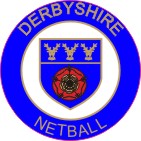 COACH OF THE YEAR This award was presented for the first time in 1989 The award is presented to a coach who has, in your opinion, made a significant contribution and impact in the 2018/2019 season Nominations for this award together with reasons should be sent to:Mary Yardley of 36 Chevin Road, Derby DE1 3EXor email maryy49@icloud.com Closing date for nominations: Monday August 5th, 2019The successful nominee will be presented with the award at the Derbyshire Netball Association AGM and Awards Evening to be held on Wednesday 4th September 2019 at Derby Rugby Club, Haslams Lane, Darley Abbey, Derby DE22 1EB I/we wish to nominate ________________________ as Coach of the Year 2018/19REASONS:SIGNED__________________________ Club/Officer ____________________